URWERK UR-100V Full Titanium Jacket钛之铠甲杜拜，2021年11月25日独立制表奇兵URWERK旗下UR-100V系列加添UR-100V Full Titanium Jacket限量表款，新作顾名思义换上一身钛金属外衣，青灰、铅灰等不同光泽质感灰调配新设计金属链带，散发钛金属独有美感气质。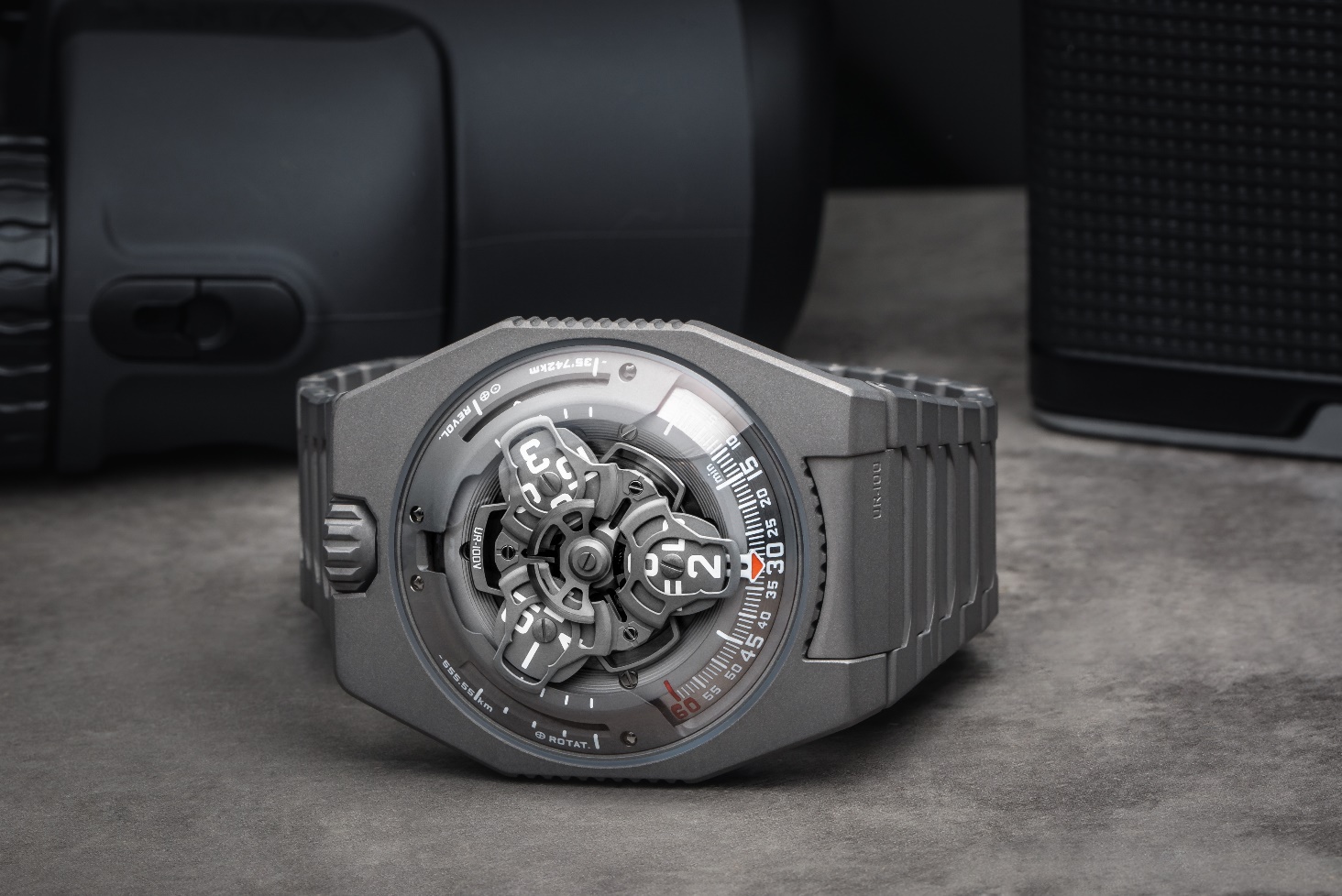 创办人兼首席设计师Martin Frei表示：「新作面世为我实现了另一个梦想 – 由当年描划URWERK第一批草图至今，我一直渴望可以为腕表配上金属带，链带变成表的延伸围绕着手腕，与整个设计天衣无缝。我喜欢刚戴上金属链带时那份冰冷感，然后慢慢暖起来，温柔地与皮肤接触。这钛金属链带极轻巧，把玩链节时会发出特别声音，那种感觉很美妙。我觉得这设计很成功，能够正式投产实在令人欣喜。」这款新链带由32个喷砂打磨钛金属链节组成，刚阳之美别具一格。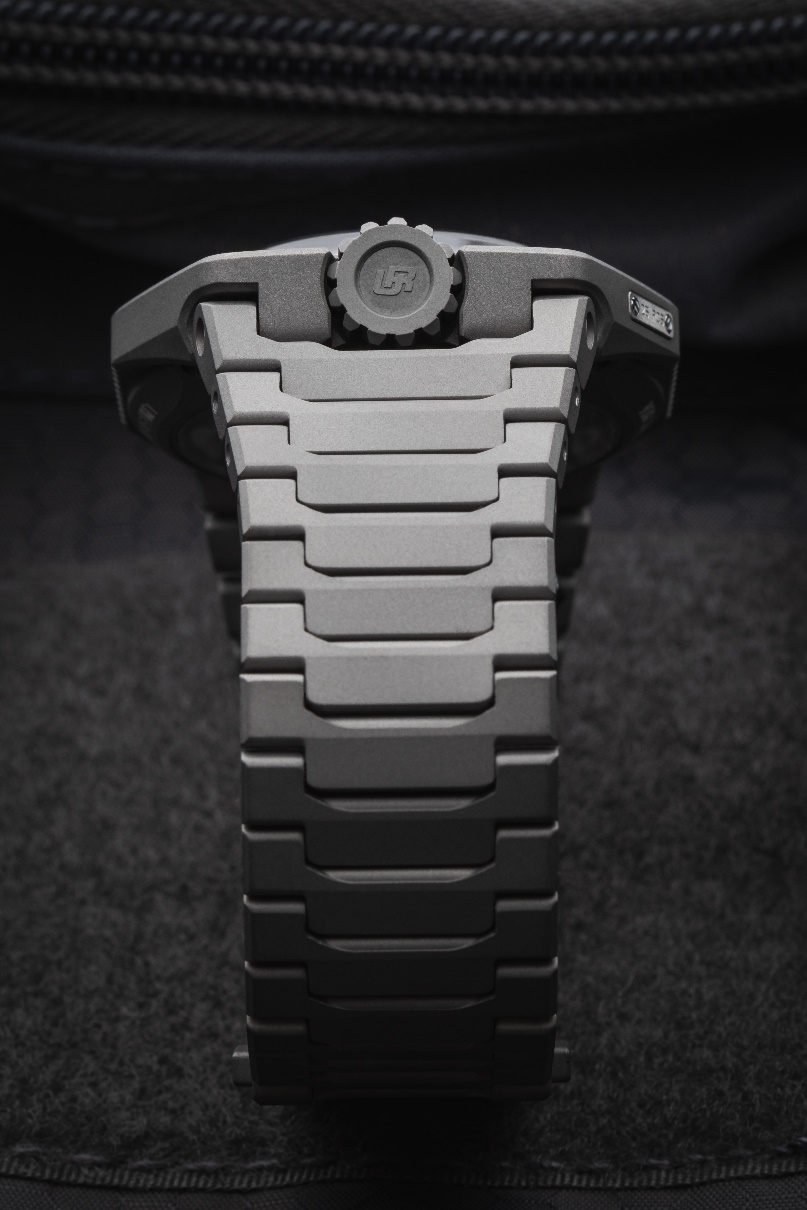 另一位创办人兼首席制表师Felix Baumgartner表示：「目标是制作一款佩戴极舒适的腕表，UR-100V Full Titanium Jacket外形轮廓兼顾人体工学考虑，链带轻巧柔和亲肤，执之把玩甚有乐趣。」UR-100V Full Titanium Jacket不但配备URWERK招牌漫游卫星时间显示，更将时间与宇宙空间概念结合起来 --  当小时转头连着分钟指针滑行至60分钟位置后，会继续沿着两个刻度推进：9时位置的刻度显示20分钟内地球赤道自转了555公里，3时位置刻度另一支指针正显示地球绕太阳公转的速度，在20分钟内移动了35,740公里。UR-100V Full Titanium Jacket有白色的小时数字及分钟刻度，左右两边公里刻度也是白色。Felix Baumgartner透露，UR-100系列的灵感来自其父、著名古董钟表修复专家Geri Baumgartner送给他的一个古老摆钟，该钟由Gustave Sandoz为1893年举行的世界博览会制作，摆钟虽貌似校正钟，显示的却非时间，而是地球赤道自转的距离。此新作装配URWERK自制12.02新机芯，机芯推动的卡罗素连着三个卫星小时转头。Felix Baumgartner表示；「卡罗素设计经过改良，缩短了小时数字及分钟刻度的距离，小时转头沿着分钟刻度推进时，阅读小时分钟更得心应手。」卡罗素及小时转头上面的结构为阳极氧化铝，经喷砂及珠击处理；每个卫星转头螺丝有圆纹打磨，承托卫星转头的卡罗素为喷砂打磨镀钌黄铜，机芯上链摆陀由一个扁平涡轮叶调节速度。UR-100V Full Titanium Jacket表壳带点怀旧味道，相信不少URWERK知音人都会想起品牌最早期作品的设计美学。Martin Frei解释说：「我们采用了早期表壳部份设计元素，将之分拆重组。例如早期表壳的拱形钢表面换上透明蓝宝石玻璃镜面，钛金属及钢的硬朗线条衬托表壳的精美打磨。对称设计一直都不对我口味，我反而着重不同线条比例组合，塑造更抢眼的效果。」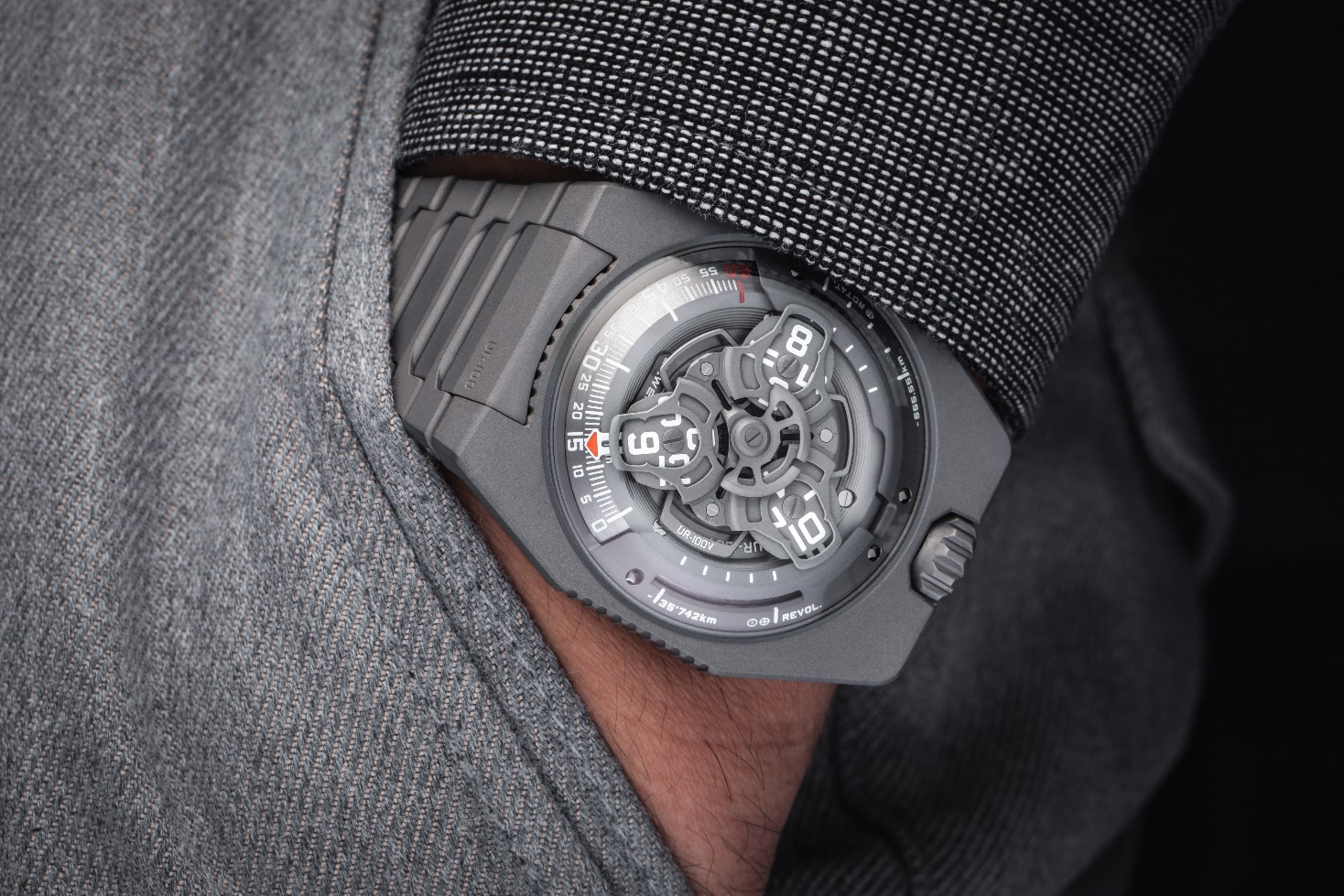 UR-100V  Full Titanium Jacket限量腕表技术规格传媒联络: Yacine Sar女士 press@urwerk.comwww.urwerk.com电话:  +41 22 900 20 27   机芯机芯类型UR 12.02 自动上链机芯，扁平涡轮叶调节摆陀上链速度宝石40颗振频每小时 28,800 次 (4Hz)动力储备48 小时物料卫星小时转头由铍青铜合金日内瓦十字轮推动铝金属卡罗素ARCAP合金卡罗素及三重底板修饰鱼鳞纹，喷砂打磨，珠击打磨，倒角螺丝头SuperLumiNova夜光小时数字及分钟刻度显示卫星小时及分钟，地球赤道自转20分钟的距离，地球公转20分钟的距离表壳：物料钛金属尺寸41毫米(阔) x 49.7毫米(长) x 14毫米 (厚)表镜蓝宝石玻璃防水3ATM (30米)表带32个喷砂打磨钛金属链节组成订价55,000瑞士法郎，未连税